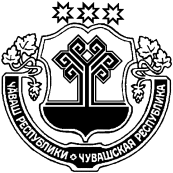 В соответствии с Указом Президента РФ от 08.07.2013 № 613 «Вопросы противодействия коррупции», в связи с принятием постановления администрации Шумерлинского района от 09.12.2020 № 682 «О внесении изменения в постановление администрации Шумерлинского района от 30.08.2013 № 480 «Об утверждении порядка размещения сведений о доходах, расходах, об имуществе и обязательствах имущественного характера лиц, замещающих должности муниципальной службы в администрации Шумерлинского района, и членов их семей в сети интернет на официальном сайте Шумерлинского района и предоставления этих сведений средствам массовой информации для опубликования»администрация Шумерлинского района  п о с т а н о в л я е т:1. Постановление администрации Шумерлинского района от 27.10.2020 № 589  «О внесении изменений  в постановление администрации Шумерлинского района от 30.08.2013  № 480 «Об утверждении порядка размещения сведений о доходах, расходах, об имуществе и обязательствах имущественного характера лиц, замещающих должности муниципальной службы в администрации Шумерлинского района, и членов их семей в сети интернет на официальном сайте Шумерлинского района» отменить.2. Настоящее постановление  вступает в силу после его официального опубликования в информационном издании «Вестник Шумерлинского района» и подлежит размещению на официальном сайте Шумерлинского района в сети «Интернет».Глава администрацииШумерлинского района  			                   		         		Л.Г. РафиновЧĂВАШ  РЕСПУБЛИКИЧУВАШСКАЯ РЕСПУБЛИКА ÇĚМĚРЛЕ РАЙОНĚН АДМИНИСТРАЦИЙĚ ЙЫШĂНУ16.12.2020    № 699 Çěмěрле хулиАДМИНИСТРАЦИЯШУМЕРЛИНСКОГО РАЙОНАПОСТАНОВЛЕНИЕ16.12.2020  № 699 г. ШумерляОб отмене постановления администрации Шумерлинского района от 27.10.2020 № 589  «О внесении изменений  в постановление администрации Шумерлинского района от 30.08.2013  № 480 «Об утверждении порядка размещения сведений о доходах, расходах, об имуществе и обязательствах имущественного характера лиц, замещающих должности муниципальной службы в администрации Шумерлинского района, и членов их семей в сети интернет на официальном сайте Шумерлинского районаи предоставления этих сведений средствам массовой информации для опубликования»»Об отмене постановления администрации Шумерлинского района от 27.10.2020 № 589  «О внесении изменений  в постановление администрации Шумерлинского района от 30.08.2013  № 480 «Об утверждении порядка размещения сведений о доходах, расходах, об имуществе и обязательствах имущественного характера лиц, замещающих должности муниципальной службы в администрации Шумерлинского района, и членов их семей в сети интернет на официальном сайте Шумерлинского районаи предоставления этих сведений средствам массовой информации для опубликования»»